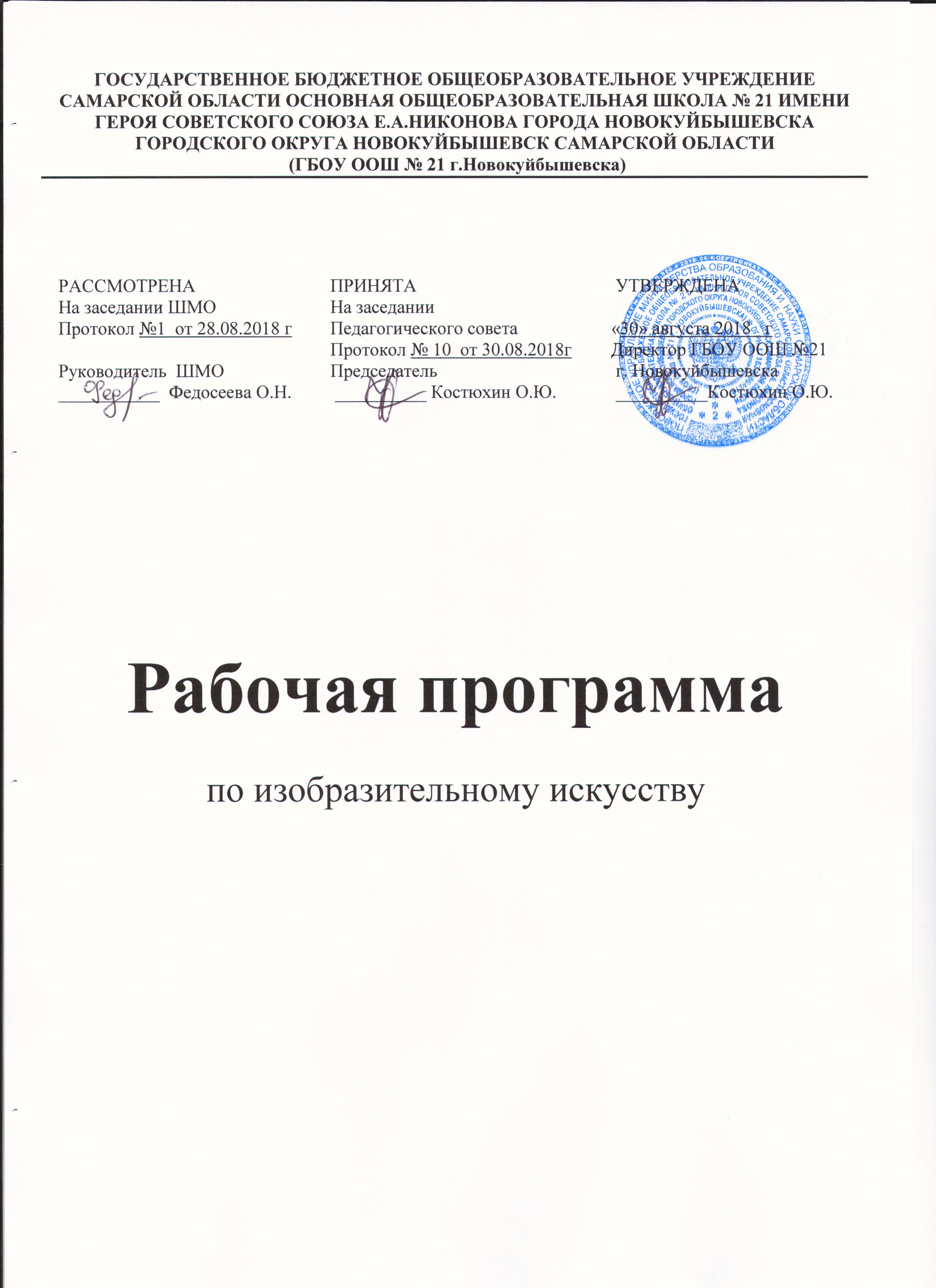 Пояснительная запискаРабочая программа разработана на основе следующих нормативно-правовых документов:Федеральный государственный образовательный стандарт начального общего образования, М.: Просвещение, 2012г. Утвержден приказом Министерства образования и науки Российской Федерации от 06.10.2009г. № 373.Концепция духовно-нравственного развития и воспитания личности гражданина России. Кондаков А.М., Кезина Л.П. 2012г. М.: Просвещение.Планируемые результаты начального общего образования. Давыдова М.Ю., Иванов С.В., Карабанова О.А., Ковалева Г.С. и др. 2016г. М.: Просвещение.Примерная программа по изобразительному искусству для начальной школы. Никандров Н.Д., Рыжаков М.В., Кондаков А.М. 2012г. М.: Просвещение.Основная образовательная программа начального общего образования ГБОУ ООШ № 21Программа по изобразительному искусству (Изобразительное искусство. Савенкова Л.Г., Ермолинская Е.А.), допущенная Министерством образования и науки РФ, (год издания 2016).Рабочая программа рассмотрена и одобрена на заседании школьного методического объединения учителей начальных классов ГБОУ ООШ № 21 (28.08.2018г.) Протокол № 1.Рабочая программа согласована с председателем методического совета ГБОУ ООШ № 21 (30.08.2018г.) Протокол № 1.Для обучения используются учебники, принадлежащие системе учебников УМК « Начальная школа 21 века» (руководитель проекта – член корреспондент РАО профессор Н.Ф.Виноградова), рекомендованные МОН РФ к использованию в образовательном процессе в общеобразовательных учреждениях на 2018 – 2019 учебный год и, содержание которых соответствует ФГОС НОО:Учебники:  Изобразительное искусство, 4 класс. Савенкова Л.Г., Ермолинская	Е.А., М.:Вентана-Граф,2016.Рабочие тетради: Изобразительное искусство.4 класс,  Савенкова Л.Г., Ермолинская	Е.А., М.:Вентана-Граф,2018.Методическая литература: Изобразительное искусство. Методические разработки уроков. Органайзер для учителя. Ермолинская Е.А., М.:Вентана-Граф,2016.Определяющими	характеристиками	данной	программы  являются интеграция	искусств	и	полихудожественное	развитие школьника.Структура, содержание, концептуальные положения творческого развития  ребенка,  учебные  задачи,  виды  и  формы  работы  с детьми,   а   также   педагогические   подходы   и   методологические   основания   программы   опираются    на    концепцию образовательной  области   «Искусство»,  разработанной   в   Учреждении   Российской   академии   образования  «Институт художественного образования» Б.П. Юсовым.Данная   программа   учитывает    передовой    опыт    современных направлений    педагогики    искусства    в    области художественного  образования    школьников,    научно-методические    концепции,    технологии  обучения,	а также изменения культурного пространства России, появление новых имен, тенденций, произведений искусства.Современный	уровень	социокультурного	развития	обществадиктует	иную	культуру	общения	педагога	с	учащимися	( ученик становится субъектом образовательного процесса), требует от учебных программ созвучных педагогических характеристик, обеспечивающих полихудожественное развитие школьников.Целью уроков изобразительного искусства в начальной школе является реализация фактора развития, формирование у детей целостного, гармоничного восприятия мира, активизация самостоятельной творческой деятельности, развитие интереса к природе и потребность  в  общении  с искусством;      формирование      духовных      начал    личности,    воспитание  эмоциональной      отзывчивости и   культуры   восприятия   произведений  профессионального   и   народного   (изобразительного)    искусства;  нравственных  и эстетических чувств; любви к родной природе, своему народу, к многонациональной культуре.Задачи изучения предмета «Изобразительное искусство»:воспитание устойчивого интереса к изобразительному творчеству;  уважения  к   культуре   и   искусству   разных   народов, обогащениенравственных  качеств,  способности	проявления себя в искусстве и формирование художественных и эстетических предпочтений;развитие творческого потенциала ребенка в условиях активизации воображения и фантазии, способности к эмоционально- чувственному   восприятию   окружающего   мира   природы   и   произведений   разных   видов   искусства;	развитие	желания привносить в окружающую действительность красоту; навыков сотрудничества в художественной деятельности;освоение разных видов пластических искусств: живописи, графики, декоративно-прикладного искусства, архитектуры и дизайна;овладение	выразительными	средствами	изобразительного искусства, языком графической грамоты и разными художественными  материалами с опорой на возрастные интересы и предпочтения детей, их желания   выразить    в    своем    творчестве свои представления об окружающем мире;развитие	опыта	художественного	восприятия	произведений искусства.Фактор развития реализуется в программе посредством развития дифференцированного зрения, освоения выразительности художественно- образного  языка  изобразительного  искусства,   приоритетности самостоятельной   художественно-творческой деятельности школьника, восприятия разных видов искусства.Основой   всего   педагогического   процесса   в    преподавании изобразительного  искусства  является   органическое  единство учебного и воспитательного процессов в условиях интеграции и взаимодействия с другими образовательными дисциплинами.Характерными  признаками  развивающего  обучения  в   условиях  полихудожественного	подхода   (по   Б.П.    Юсову)    на уроках изобразительного искусства являются следующие:Духовное    возвышение     ребенка.     Необходимость     воспитания учителем     духовных     потребностей     и    интересов учащихся,  детских переживаний  и  нравственных  помыслов   как   высшей   задачи   урока.  Духовная  устремленность   помогает  развивать  в  ребенке  возвышенные чувства,  связанные  с   искусством   и   творческими   достижениями  художественной культуры,  умение любить и ценить культурное наследие родной  страны  и  народов  мира,  помогает  личности  откликаться  на возвышенные  стимулы жизни.Действие,     радость,     увлечение     школьника     работой. Изобразительное     творчество   должно     порождать     в   ребенке чувство радости и желания участвовать в коллективном творческом проекте, что выступает  непременной  предпосылкой  воспитательного  и развивающего влияния художественных знаний.Живое общение с искусством. Необходимо активно внедрять в учебный процесс общение ребенка с живым словом, музыкой, красками, формами,      ритмом,      движением.      Дети    должны      быть    свидетелями      и  участниками       живого    формообразования в    художественном    событии, которыми    являются     уроки     искусства.     Творческий     продукт,     по возможности, должен   рождаться на глазах у детей в живом явлении и их собственными силами — их руками, глазами, словами.Освоение разнообразных сторон жизни окружающего мира. Дальний  мир  и  близкое  детям  окружение  в  ходе  занятий  необходимо развернуть в сознании учащихся разными сторонами своего проявления,	обозначить взаимосвязь  с  духовными  и  материальными  потребностями людей.  Природное  окружение,  растения,   животные,   архитектура, творения искусства, люди с их разнообразными характерами и обликам, жизненными  устремлениями,  ближний  и  дальний  Космос, Солнце и звезды, разные страны и континенты должны  быть  предс тавлены  в разнообразном и взаимосвязанном приложении к  жизненным ситуациям и нравственному смыслу.Опора   на   региональный    компонент   в   обучении.   Региональный   компонент	определяется	как совокупность географических, климатических, национальных, культурно-исторических основ местности, которые педагогу важно учитывать и использовать, выстраивая учебно- информативный материал урока и планируя учебные творческие задания. Возникает возможность отражать феномен живой художественной культуры региона в педагогике искусства.Реализация полихудожественного, интегрированного подхода. Полихудожественный подход и интегрированные  формы организации занятий,    в   сравнении    с   монохудожественным,    обладают     большим  педагогическим  и  воспитательным  эффектом. Они  развивают  интерес  к искусству,    обогащают    эмоциональный    опыт,     формируют     «копилку художественных  образов».  Родство  видов  искусств  помогает  учащемуся  почувствовать  художественное  явление   в   разном   сенсорном   облике,   развивает умение переносить художественный образ одного искусства на язык  другого.  Именно  поэтому,  педагогу  следует  сознательно планировать в работе с детьми по искусству взаимодействие разных видов художественной деятельности детей.Сенсорное        насыщение        представлений	и  действий   детей, обогащение   чувств   и   ощущений.   Детские представления   нередко  односторонни   и   разрознены,   основываются    на    механическом  запоминании,  страдают  словесно- логическим формализмом. Дети  могут  сказать и назвать, но не всегда умеют почувствовать и сделать. Глаз и ухо необходимо учить видеть и слышать, а тело двигаться. Структура занятия,   учебный    материал,    практическая    творческая    деятельность    ребенка   должны давать  ему  возможность   раскрытия   разнообразных   чувств   и  сенсорных   впечатлений,   полноты   жизни   за   счет   активного развития других каналов восприятия: тактильных ощущений, обоняния, осязания, моторной памяти.Раскрытие разных сторон жизни искусства. Педагогический процесс, по возможности, должен обеспечивать  освоение  и  порождение детьми    полифонической,    полифункциональной    палитры    возможностей  каждой       художественной	деятельности, поскольку в реальнойхудожественной практике существует три стороны:исполнительская, техническая, механическая стороны искусства, основанные на многократном повторении, тренинге, научении, расчете;творческая,  образная,  неожиданная,  требующая  выразительности и индивидуальности,	одухотворения	и фантазии, изобразительности, живого внимания и тонкой наблюдательности;самостоятельная     жизнь    произведения     искусства,    которая     в историческом      и  культурном      наследии      определяет сферу «экологии культуры».Активное творчество самих детей. В начальной школе ученик в первую очередь созерцатель, восприемник любого рода информации, зритель, наблюдатель, деятель.Содержание	программы	и   заложенные	в ней педагогическиевозможности  требуют  переноса  акцента  с   научения   изобразительным навыкам на   творческое проявление каждого ребенка в   искусстве. Задача всемерного развития  детских  творческих  способностей  решается  при живом  участии  в  творчестве  самих  школьников.    На    этом    основаны предлагаемые	в      программе         задания,        требующие	разнообразия художественных действий с формой, пространством,  цветом,  звуком,  словом.  Творческая  устремленность  детей  находит  разрешение  в  пространственном движении, социоигровых методах работы в  условиях  сотворчества  учителя  и  учащихся.  Искусство  в  школе выступает в качестве условия и механизма познания мира, которые предполагается реализовать  на  основе  учета  возрастных  характеристик	учащихся, оптимально созвучных каждому возрасту мыслительных процессов — художественно-образное, художественно-действенное	и логические формы мышления.В основу  содержания  программы  положен  принцип  целостности:  систематическое  развитие  у  школьников  способности  восприятия и порождения художественного образа и его посильного отражения всобственных  художественных  работах.   Программа   опирается   на художественную  специфику  реалистического  искусства,  выраженную впонятии художественного образа. Методико-педагогическая реализация системного подхода в обучении просматривается через обобщающие направления.Каждый этап обучения в начальной школе имеет свои приоритеты в видах и  направлениях  работы,  которые  определяются  следующим образом.класс.	Развитие	умения	наблюдать,	замечать,	переносить наблюдаемое в творческий продукт.Ребенок      этого      возраста      отличается       впечатлительностью	и информативной всеядностью, интересом к разным каналам информации. Окружающий нас мир богат, многообразен и многолик. Начало освоения изобразительно  искусства  связано  с  формированием у детей умения наблюдать  за  окружающими  предметами,  природой,  людьми,  животными  и  насекомыми (разнообразием    цвета    и    формы, богатством   звуков,		особенностями ароматов и др.). Другой важной особенностью работы является развитие умения видеть, слышать и чувствовать;  замечать  и изучать  предметный  мир  и  природу; развивать чувство пространства и себя  в  мире  окружающих  предметов  (я  —  часть  мира).  Практическая изобразительная  задача  первого года обучения — умение  переносить наблюдения в творческий продукт. В этот период идет активная работа по освоению  (формата) пространства листа. Включение в практическую деятельность заданий по ИКТ в  этом возрасте  способствует  активному развитию  зрительного  (визуального) восприятия,   повышению   интереса   к   непосредственному   окружению  ребенка,  формирует умение работать с дистанционными материалами и инструментами,  изучению  и  сознательному  использованию  информации  из различных источников (книги, журналы, видео-, фото- и киноматериалы, Интернет, реклама, газеты, словари и др.).класс. Идет расширение познавательного горизонта учащегося: от предметов и явлений близких, знакомых, происходящих рядом к вопросам освоения   человеком   пространства   Земли,   к  возможным   вариантам  освоения   и  создания   своего    пространства,  сочинение своего мира, используя сказочные сюжеты.Освоение  ближнего  и  дальнего   окружения   (пространства). Население окружающего мира людьми  и их перемещение в  пространстве  земли.    Немаловажным    является    развитие	и обогащение чувственной сферы (богатства чувств) детей, их фантазии  и  воображения  на  основе  освоения  сказочного  мира  превращений,  волшебных   изменений   и  преображений,   существующих в сказках (изменение образов, цвета, света, формы,  пространства,   звука,   настроения).   Создание   фантастических образов,   вариативность    решения    художественной    задачи.    Одна    из  основных задач второго класса — расширение цветовой палитры ребенка и обогащение палитры художественных материалов.Включение в обучение заданий по ИКТ позволяет расширять спектр собственно изобразительных задач, помогает знакомить школьников с творчеством художников разных стран, работающих в разных материалах, разных видах деятельности, в том числе сархитекторами,   дизайнерами;  способствуют   быстрому   нахождению   визуального    ряда    по    изучаемой  теме,    расширению диапазона   исторических   и   культурологических данных;   развивают   интерес   к    техническим   формам    работы   по изобразительному искусству.класс. Человек, природа, социальная среда. Мир природы и мир человека. Материал вводит ученика в разнообразие  природных объектов, являющихся  основой  творчества  любого   художника:   воздушное  пространство, водный мир, земная поверхность  и  подземные недра. Они многообразно, последовательно и логично раскрываются перед учащимися через художественные,  профессиональные  понятия,  через  их	отображение как в творчестве художника, так и в произведениях других видов искусства.Раскрывается   идея   влияния   природного   окружения   на   творчество   художника.         Формирование	представлений об особенностях родной культуры: город и село; труд и профессии; социальная основа жизни и национальный колорит. Основным направлением работы с детьми в этом возрасте является развитие подвижности (продуктивности) воображения и фантазии, композиционного мышления, активизация форм и способов порождения замысла.Задания	по   ИКТ   в   данном  возрасте  направлены	на развитиенаблюдательности, любознательности, интереса к природным объектам. Разнообразие видов компьютерной графики в творческой деятельности детей      способствует        расширению	творческой самостоятельной деятельности детей; способствует активному и продуктивному общению по поводу искусства; дает  возможность  включать  в  процесс  обучения  исследовательских  заданий  и  проектных форм работы, что развивает способность аргументированной защиты своей точки зрения, формирует умение слушать собеседника. Поиск и работа с информацией, полученной в Интернете, расширяет спектр общеобразовательных понятий, знаний из различных областей наук и является активным средством самосовершенствования.класс.   Освоение   каждым   народом    данного    ему    природного  ландшафта    (региональный    компонент).    Формирование понятия — освоение   человеком   принадлежащего    ему    природного    ландшафта (национальный  образ  мира,  человек  в  среде): человек — природа — культура (региональный компонент).Расширение          и      обогащение          представления          о     пространстве.  Формирование	понятия и представления о национальной культуре: природа, климат, географические условия, особенности  труда, культуры,  обычаев,  народного  искусства, характера жилища (народной архитектуры). Национальный дизайн, эстетика мира вещей.Закладываются основы проектного мышления.Использование	ИКТ        на      занятиях      способствует	становлению мировоззрения ученика, его нравственных и патриотических  чувств; направлено  на  освоение  культуры  родного  края  и   культуры   разных народов; воспитывают уважение к   другим национальностям.Предложенная в программе тематика направлений работы и заданий достаточно широка, что позволяет педагогу увеличивать количество часов на изобразительное искусство исходя из возможностей и особенностей школы (например, в школах с углубленным изучением образовательной области «Искусство»).Методической основой преподавания изобразительного искусства является:опора на практическую деятельность ребенка и возвышение еѐ до уровня творчества;процесс   преподавания   рассматривается   как   живой,   образный,  изменяющийся      и  чутко    реагирующий       на   внутренний мир ребенка конкретного возраста (субъективный фактор), внешние социальные и культурные изменения (объективный фактор);проникновение  в   духовную,   эстетическую,   художественную  природу искусства и в отношения человека и природы;   - активизация проектных форм мышления как основа укрупнения педагогических задач развития.Программа открывает возможность реализации интегрированного обучения в художественном образовании школьников, педагогического  творчества    учителя,    поскольку    предложенная     структура     учебного  материала     предоставляет     учителю свободу        творческого        поиска, инициативы          и    самостоятельности	в раскрытии темы,  задач, последовательности изучения,       выборе     художественных	материалов, формах работы с детьми. В  основе  программы  дано  максимальное  проявление самостоятельности и активной личностной позиции педагога. В ней приведены примерные задания, которые ориентируют педагога  на  разработку и  создание  своих  учебных  и  творческих  заданий,  форм  и  видов   работы.   Структура,   образовательные задачи,  принципы  организации  процесса  обучения,   темы   заданий   и   учебно-методический   материал  программы  могут  стать основой работы учителя при любом количестве учебных часов в неделю.Программа	выстроена	в	соответствии	с Государственными Образовательными стандартами по изобразительному искусству.Содержание курса1 классРазвитие дифференцированного зрения: перевод наблюдаемого в художественную форму.Изучение окружающего предметного мира и мира природы (связь изобразительного искусства с природой).Формирование представлений учащихся о происхождение искусства. Наскальная живопись, рисунки древних людей. Чем и как рисовали люди. Инструменты и художественные материалы современного художника.Развитие наблюдательности, формирование умения передавать вцвете	свое  впечатление	от  увиденного	в  природе	и окружающей действительности.Освоение всей поверхности листа и ее гармоничное заполнение. Первые представления о композиции.Развитие  представлений  об  основных  направлениях:   «вертикально»,  «горизонтально»,	«наклонно».	Передача	в	рисунке наблюдаемого	в действительности.Развитие   интереса   к   разнообразию   цвета,	форм   и   настроений   в  природе   и   окружающей	действительности. Изображение предметов в открытом пространстве.Развитие понятия зрительной глубины и ее передача в рисунке: выделение первого плана, главного элемента в композиции.Развитие наблюдательности за изменениями в природе и окружающей жизни. Развитие представлений о пространстве в искусстве.Получение нового цвета путем смешения двух красок, выполнение плавных переходов одного цвета в другой. Наблюдение: как с помощью белой краски можно изменить цвет.Развитие	интереса	к	объектам	животного	мира	природы. Наблюдение за красотой и выразительностью движений животных, птиц, рыб.Формирование  представлений  о  рельефе.  Лепка  рельефа:  развитие представлений	о	«ближе - ниже»,	«дальше-выше». Загораживание предметов в рисунке с сохранением их взаимного расположения: рядом, над, под.Развитие индивидуального чувства формы.Передача движения в объеме, знакомство с понятием динамики. Формирование представлений о соразмерности изображаемых объектов.Стилизация природных форм в декоративные. Освоение техники бумажной пластики.Изображение по представлению с помощью разнообразных линий. По характеру начертания. Передача ощущения нереального сказочного пространства: предметы, люди в пространстве.Конкретное, единичное в пространстве природы и жизни.Навыки   работы   гуашевыми красками.  Развитие	представлений о цвете в декоративном искусстве: цвет и краски. Цвет и форма в искусстве. Цвет и настроение.Развитие фантазии и воображения.Преобразование  наблюдаемого  в  жизни  в  творческий  продукт.  Развитие эстетических	чувств	ребенка,	интереса	к	разнообразию цвета, форм, звуков, жестов, движений, запахов. Интонации в природе, искусстве и жизни и их отображение в творческих работах.Развитие ассоциативного мышления и освоение техники работы кистью и палочкой, «кляксографии».Развитие  представлений   о  контрастных   и  нюансных  (сближенные) цветовых	отношений.	Передача	сюжета	в работе. Развитие	умения порождать свой сюжет.Развитие ассоциативных форм мышления. Звуки окружающего мира. Передача настроения, впечатления от услышанного в цвето - музыкальных композициях.Изображение движения.Развитие интереса и внимания к цвету в живописи, звукам в музыке, словам в стихах, ритму, интонации. Развитие наблюдательности, умение видеть необычное в обычном.Связь	между	звуками	в	музыкальном	произведении,	словами	в стихотворении и в прозе. Различение звуков природы и окружающего мира. Прогулки в лес, в парк, по городу, зоопарку.Скульптура	как   вид	изобразительного	искусства.	Пластические мотивы в объемной форме.Работа	с	крупными	формами.	Конструирование	замкнутого пространства. Создание глубинно-пространственной композиции, в том числе, по мотивам литературных произведений.Творческая деятельность по оформлению помещения (интерьера).2. 10. Форма и украшение в народном искусстве.2. 11. Контраст и нюанс в цвете и форме, в словах, звуках музыки, настроении.Художественно-образное восприятие изобразительного искусства — музейная педагогика.Изобразительное	искусство	в   среде	других	искусств.	Связь изобразительного искусства с действительностью.Материалы	и  инструменты	художника	(холст,   кисти,	краски, карандаш, бумага, камень, металл, глина).Представление	о   картине,	рисунке,	скульптуре,	декоративной  композиции,	произведениях	декоративно-прикладного искусства.	Их эстетические особенности.Наблюдение	за  изменениями	цвета	и	настроения	в	природе, многообразие цветовых оттенков осенних листьев. Экскурсия в парк или лес.Представление       работы     художника-скульптора        и   о   скульптуре. Скульптура      в   музее   и   вокруг    нас.   Образы     людей и животных в скульптуре. Выразительность формы и силуэта в скульптуре. 3.6. Знакомство с крупнейшими музеями России. Государственная Третьяковская галерея. Государственный Эрмитаж. Музей под открытым небом.2 классРазвитие дифференцированного зрения: перевод наблюдаемого в художественную форму.Развитие  способности	наблюдать за природой: форма, фактура (поверхность), цвет, динамика, настроение.Выбор художником образов, красок, средств выражения замысла, полученных от наблюдений за изменениями цвета, пространства и формы в природе, музыки в ин терьере в зависимости от освещения. Выражение чувств художника в художественном произведении через цвет и форму.Зависимость выбираемой цветовой гаммы от содержания темы.Освоение        изобразительной	плоскости.         Представление	о соразмерности  изображаемых  объектов  в композиции. Пропорции изображаемых предметов: размер, форма, материал, фактура, рефлекс. Композиционный центр, предметная плоскость. Изображение с натуры.Замкнутое   пространство:   цвет   в  пространстве  комнаты  и  природе; возможность	выражения	в  цвете	настроения,	звука, слова; цвет в пространстве природы и жизни.Изучение явлений наглядной перспективы; размещение предметов в открытом пространстве природы.Выражение в живописи различных чувств и настроений через цвет.Архитектура в открытом природном пространстве. Линия горизонта, первый и второй планы.Освоение	окружающего	пространства	как	среды,	в	котором	все предметы существуют в тесной взаимосвязи. Человек в архитектурной среде.Красота и необычное в природе. Своеобразие и красота городского и сельского пейзажа.Освоение пространства предметной среды в архитектуре (замкнутое пространство).Архитектурный	проект.	Знакомство	с	различными  композиционными	решениями	объемно-пространственной композиции. Использование оригинальных конструктивных форм.Равновесие в композиции. Объемно-пространственная композиция. 1.14. Связь образов народной игрушки с темами и характером народных сказок. Авторская мягкая игрушка. Персонажи кукольных спектаклей. С. Образцов и его кукольный театр в Москве.Выразительные	средства	декоративно-прикладного	искусства. Декоративная композиция.Симметрия в декоративно-прикладном искусстве.Форма  предмета	и  его  назначение  в	декоративно-прикладном искусстве.Развитие фантазии и воображениях.Развитие  у  детей  желания  проявить  себя  в  каком-либо  виде  творчества. Общее   и   различие   в   разных   видах   искусства (поэтическое    слово, живопись,   музыка).   Выразительные   средства   разных   видов   искусства (звуки,   ритм   в   музыке;  слово,   ритм   в поэзии, линия, пятно ритм в живописи).Работа   с   литературными   произведениями.   Создание   композиций   по описанию   литературных   произведений.   Сочинение	— условие развитие фантазии и воображения.Былины о происхождении дождя, грома, молнии, ветра, радуги, огня, воды, воздуха.Выполнение   композиций	на   передачу	настроения, впечатления, полученных от чтения сказки, отрывков литературных произведений, поэзии.Формирование	представлений	об	объемно-пространственном изображении.	Создание	коллективных	объемно- пространственных композиций. Передача характера героя по описанию в тексте.Тематические   композиции  —  передача	праздничного настроения с помощью элементов декоративного украшения. Разработка всевозможных композиций в реальном пространстве класса.Выполнение самостоятельно икебаны с применением природных материалов.Выполнение коллективной объемно-пространственной композиции.Бумажная пластика. Художественное конструирование несложных форм предметов.Стилизация	и		обобщение.	Передача	музыкальных,   песенных,   литературно-сказочных	и	образно-цветовых словесных	описаний		в зрительные образы.Перенесение	реальных	предметов	в	условно-графическое изображение. Плоскостная или глубинно-пространственная композиция.Восприятие настроений, заложенных в музыкальных и литературных произведениях и произведениях народного искусстве. Осмысление впечатлений ребенка от услышанного: в музыке, в стихе, художественном слове и народной речи. Развитие способности улавливать взаимосвязь между цветом, звуком, движением.Художественно-образное восприятие изобразительного искусства.Искусство	и	человек.	Развитие	предс тавлений	о  памятниках культуры:	Исаакиевский	Собор	в	Санкт-Петербурге, Собор	Василия Блаженного в Москве. Художественные музеи как места для хранения произведений искусства.Формирование  представлений  о  работе  над  композицией и  созданием  колорита.   Высказывание   своих   рассуждений о   работе,	о выразительных средствах и содержании картины.Мир природы: разнообразие цвета и формы (цветы, насекомые, птицы). Отображение мира природы в искусстве.Писатель-художник-книга.	Декоративное	оформление	книги (обложка, страница, буквица). Выбор текста для иллюстрирования.Выразительность народной глиняной и деревянной игрушки разных регионов России.Связь и родство изобразительного искусства с другими искусствами: музыкой, театром, литературой, танцем.3 классРазвитие дифференцированного зрения: перенос наблюдаемого в художественную форму.Освоение человеком природного пространства (среды). Знакомство с разнообразием, красотой и своеобразием природы.Форма, ритм, цвет, композиция,  динамика,  пространство.  Величие природы  языком  изобразительного  искусства.  Природа  в  разных жанрах изобразительного искусства.Разнообразие	природных	объектов	в	творчестве	художника: воздушное	пространство;	водное	пространство; земная	поверхность; подземный мир (горы, долины, русла рек, озера, моря, поля, леса, создают в природе свой особый рисунок).Ритм и орнамент в природной среде и в искусстве и др. Каждый предмет имеет свое строение (конструкцию). Рассмотри деревья. Рисунок земной поверхности показан на карте или глобусе (суша, возвышенности, моря, реки, океаны и другие).Композиционное размещение предметов на лис те при рисовании с натуры, сознательный выбор формата листа.Перспектива как способ передачи пространства на картине с помощью планов. Воздушная перспектива.Образы, построенные на контрас те формы, цвета, размера. Глухие и звонкие цвета. Главные и дополнительные цвета.Изображение с натуры предметов конструктивной формы. Натюрморт тематический.Передача движения. Работа с натуры и по наблюдению: краткие зарисовки (наброски и портрет по наблюдению).Передача объѐма в живописи и графике.Понятие стилизации.	Использование	приѐма  стилизации в создании	предметов	объемной	формы:	на	примере насекомого,	выделяя характерные особенности создать летающий объект.Контраст и нюанс в скульптуре (формы, размера, динамики, настроения, характера, фактуры, материала).Передача динамики в объемном изображении — лепка по памяти фигуры человека в движении.Лепка	объемно-пространственной	композиции	из	одноцветного пластилина или глины с помощью каркаса из проволоки и палочек.Создание эскизов архитектурных сооружений с использованием материалов природных форм. В технике рельефа.Равновесие	в	изображении	и  выразительность	формы	в декоративном искусстве обобщенность, силуэт.Выявление декоративной формы:  растительные  мотивы  искусства.  Кораллы  —  одно  из  чудес  подводного  мира:  бурые,  зелѐные, жѐлтые, малиновые, голубые.Рождение	художественной	формы	по   мотивам	природных наблюдений. «Одежда жителей цветочного города» «Лесные феи».Развитие фантазии и воображения.Раскрытие   взаимосвязи   элементов   в   композиции   (музыкальной, предметной,   декоративной.   Цветовое   богатство	оттенков в живописи. Отображение природы в музыке и поэзии.Порождение	замысла	на	основе	предложенной	темы.	Поиск индивидуальной	манеры	изображения.	Смысловая зависимость между форматом и материалом.Самостоятельно  решать  поставленную  творческую  задачу  в  разных  формах  и  видах  изобразительного  искусства  (на  плоскости,  в объеме). Разнообразие художественно-выразительного языка различных искусств. Заполнение пространства листа.Взаимосвязь	содержания	художественного	произведения	и иллюстрации. Связь урока с внеклассным чтением.Взаимосвязь	содержание	литературного	произведения	с иллюстрацией и шрифтом. Роль и значение буквицы в сказочных и былинных произведениях.Художник   в   театре.   Заочная  экскурсия  в	театр. Знакомство сорганизацией и решением необходимых атрибутов сцены, костюмов героев, цветовое и световое оформление спектакля.Изменение пространственной среды в зависимости от ситуации (содержание, звуковое оформление).  Создание  необычного  сказочного игрового пространства (эскиза): решения уголка в классе, на сцене для проведения художественного события. Освоение разнообразия форм в архитектуре (путешествие «исторические походы» в прошлое и будущее, например: в среду, в которой жил писатель-сказочник (время архитектура,страна, декоративное искусство, одежда).Передача настроения в форме. Украшение формы декоративными элементами.Знакомство с народными художественными промыслами России в области игрушки, их связью с природой и особенностями растительного и	животного     мира.    Отображение     природных      мотивов     в  орнаменте и элементах декоративного украшения игрушек.Освоение разнообразия форм в архитектуре. Понимание  влияния исторического  времени  и  условий  жизни  художника (архитектора, дизайнера) на его произведения. Цвет и форма в знаковом изображении. Осваивание особенностей работы на небольших форматах.Разнообразие художественно-выразительного языка в декоративно- прикладном искусстве. Декоративные украшения, как важный элемент народного и современного костюма: украшения, броши, бусы, подвески.Восприятие искусства (музейная педагогика).1.    Выразительные	средства      изобразительного	искусства (живописи, графики, скульптуры, архитектуры, декоративно- прикладного искусства): форма, объѐм, цвет, ритм, композиция, мелодика, конструкция. 2. Применение музыкального и литературного материала для  углубления   и   развития   образно-эстетических	представлений учащихся во время практической деятельности и восприятия произведений искусства.Художественная    форма     произведения     изобразительного     искусства (общая конструкция произведения: формат, композиция, ритм, динамика, колорит,    сюжет).    Выражение    художником    своего    отношения    к  изображаемому.  Художники:  Э.  Мане, О.Ренуар, Э. Дега, К. Моне, А. Сислей, Е. Чарушин.Жанры	изобразительного	искусства: пейзаж, портрет, анималистический, исторический, бытовой, натюрморт, мифологический. Русский музей, Эрмитаж (Санкт-Петербург), Музей изобразительного искусства им. А.С. Пушкина (Москва), музей, находящиеся в регионе.Красота и своеобразие произведений народного декоративно-прикладного искусства. Символика в народном прикладном искусстве. Юмор в народном искусстве. Функциональность произведений народного искусства.Красота архитектурных сооружений. Уникальность  памятников архитектуры.  Связь  архитектуры  с  природой.  История  возникновения и развития архитектурных ансамблей и жизнь его обитателей.4 классРазвитие дифференцированного зрения: перенос наблюдаемого в художественную форму . Художник  —  творец  и  природа.  Искусство в окружающей	предметно-пространственной среде. Развитие пространственного ощущения мира (многомерность	историческая,	культурная,	национальная, географическая): архитектура, быт, народное искусство.Первоосновой для создания художником произведения искусства выступают впечатления от природы, которая покоряет его многообразием состояний, форм, цвета, звуков, ароматов, ритмов, игры света и тени. Развитие  представления  о  пространстве окружающего мира: природное пространство разных народов: Север (снежные просторы, океан), Восток (пустыни,  пески,  сады),  Закавказье (горы, леса, озера), средняя полоса России (равнины, реки, поля, леса) и др.Развивать представление об особенностях окружающей природной среды и их влиянии на представления каждого народа об устройстве мира —  мироздании:  красоте,  добре,  чести  и  справедливости.  Формировать  представление  о  красоте  и  величии  природы  в большом и малом. Связьбылин, сказаний, сказок песен, танцев с природным окружением.Освоение   разными   народами   своего   природного   пространства.  Зависимость   архитектуры,   одежды,   утвари   от климатических    условий.   Развитие   понимания   того,    что   каждый    народ    живѐт    в   своѐм  природном пространстве,	которые отличаются	разнообразием природных ландшафтов (рельеф местности), климатом, флорой и фауной.Организация  и  проведение  работ  по  памяти  или  по  наблюдению  на темы  по  выбору:  развитие   представлений   о   композиции  на основе кругового распределения фигур в пространстве. Использование в работе способов, приемов, средств художественной выразительности: композиция, манера письма, колорит, ритм, формат, сюжет.Содержание        и  художественный	образ в произведениях разных художников в разных видах искусства (изобразительное   искусство,  архитектура,   декоративно-прикладное   искусство,   литература   и   музыка) помогают   понять,    как каждый народ воспринимают природу и выстраивают с ней отношения. Народная архитектура в природной среде.Пространс твенные   отношения    между    предметами    в   открытом   пространстве   с   учетом   единой   точки   зрения   и воздушной перспективы. Формирование понятия об ахроматической и хроматической гамме.Сюжетно-смысловая  компоновка  фигур  с  учетом  организации плоскости  рисунка  как  единого   образа.   Передача  индивидуальной   характеристики	персонажей через их внешнее сюжетно-смысловые атрибуты.  Развитие  стремления самостоятельно решать творческие задачи в работе над произведением.Знакомство с пропорциями тела человека. Передача характерных особенностей модели (формы головы, частей лица, прически,  одежды,  фактуры  и  окраски)  графическими  средствами  (наброски,  зарисовки,  на передачу  характерной  формы  и   характера   человека) . Изображение человека по наблюдению.Рисование с натуры одного предмета (домашней утвари разных народностей) в разной цветовой гамме: передача окраски предметовхроматическими	цветами;  передача  окраски   предметов   с   помощью   тональных отношениями (черно-белое изображение). Передача на плоскости в объеме характерных особенностей предмета, его пропорций, конструкции, масштаба деталей, выразительности формы.Знакомство с песенным фольклором, сказками и былинами разных народов. Обращать внимание на описание в сказках характеров героев, природного и бытового пространства.Коллективные исследования по материалам народной архитектуры, условий жизни, занятий, народного творчества разных народов (казахи, горцы, китайцы, русские, др.). Общее и отличие одного народа от другого, в чем это проявляется и причины этого отличия.Знакомство  с  народными  праздниками. Оформление  и  разыгрывание  народных  праздников,   обрядов,   соответствующих временам года и сезонным работам. Лепка из глины или пластилина, коллективная многофигурная композиция:«Праздник в деревне, ауле», «Праздник дракона» и др. Лепка человека в национальном костюме, за определенным видом деятельности.Пропорции человека. Лепка в глине или пластилине. Связь костюма с регионом и головного убора климатическими условиями.Литературно-сказочные   сюжеты   в	изобразительном творчестве. Создание объемно-пространственной композиции по мотивам народной архитектуры в природной среде по описанию в народной сказке.Декоративное украшение и убранство народной архитектуры (изба, хата, хижина, сакля, юрта, и др.). Узорная резьба наличников, причелин, крыльца и ворот избы. Формирование представлений о том, что поукрашению дома можно судить о его хозяине.Симметрия и асимметрия в природе и декоративно-прикладном искусстве. Передача на плоскости и в объеме характерных особенностей  предмета  с  учетом  его  пропорций  и  конструкции,  масштаба  деталей, выразительности  изображений.  Отображение флоры и фауны своегорегиона в орнаменте каждого народа.Изображение замкнутого пространства. Представление о трехмерном пространстве помещения и его изображения на плоскости (три измерения:  длина,      высота,      глубина   (ширина).      Формирование	представлений  о внутреннем   убранстве   народного  жилища,  в  котором  отразились  представления  народа  об  устройстве   мира   (мироздании)   и   красоте. Предметы   интерьера   (домашняя   утварь,   мебель   и   другие)   их   форма,  украшение,    материал,    из  которого    они    изготовлены,    могут    многое  поведать о жизни народа: об окружающей природе (растительном и животном мире).Развитие фантазии и воображения.Введение учащихся в мир фантазии, воображаемое пространство  разных  народов.  Освоение  сюжетного  разнообразия  сказок, чудотворной силы, используемых народами в сказках; отражение  в  сказке  жизни  народа, особенностей  трудовой  деятельности;  характера флоры и фауны окружающей природы.Самостоятельное вычленение творческой задачи.  Родной  язык, звучащее  слово.  Раскрытие  понятия  об  устном  народном творчестве и литературной сказке. Связь уроков изобразительного искусства с историей нашей Родины.Творческие        работы      по     воображению	и   представлению	на обозначенные исторические темы, созвучные с предметами истории, литературы, внеклассного чтения.Выражение исторического времени в литературе, поэзии, театре через отражение среды, его отображение изобразительном искусстве.Формирование       представления       о  композиции       без   конкретного  изображения        (абстрактная      композиция).      Передача в композиции настроения, динамики, колорита, исторического времени.«Путешествия» на «машине времени» (перемещение в другие Миры, эпохи прошлого и будущего, космические путешествия, в том числе «музыкальные»). Лепка по подсказке с соблюдением основной технологии и раскраска. Развивать умение быстро переключаться с одного вида деятельности на другую.Изучение   особенностей   формы   народных   игрушек,   взаимодействия:  материала,   пластики,   характера,    украшения    в народной игрушке. Отображение характера традициионной игрушки в современной декоративно-прикладной игрушке.Проведение исследовательских работ по выявлению существовавших ранее промыслов и ремесел в близлежащих областях  и населенных пунктах.        Особенности        традиционного	декоративно-прикладного искусства у разных народов. Происхождение народного искусства, его изначальная прикладная функция. Зависимость народного искусства от особенностей местности, климата, культурных традиций, национальных особенностей.Символика народного орнамента  узоры  народного  орнамента.  Как  через  орнамент  можно  рассказать  о  жизни  людей,  которые  его создали: как они представляли себе мир вокруг, в каких природных условиях жили и даже чем занимались.Форма изделий определялась их прикладной функцией. У каждого промысла была своя, только ему  присущая  технология изготовления вещи.   Поэтому   каждый   народный   промысел    самобытен.    Народные  промыслы    —    часть    декоративно- прикладного	искусства. Художник- прикладник создаѐт  вещи  для  жизни  —  красивые  (декоративные)  и  удобные (то есть  имеющие практическое — прикладное — значение).Подготовка  одного  большого  художественного  события  на   темы  сказок   или   такие   темы,   как:   «Жизнь   на   Земле   через  1000 лет». «Космическая музыка».Народные	промыслы	в  области	художественной	росписи. Отображение в декоре элементов окружающей природы.Художественно-образное	восприятие	произведений изобразительного искусства.Композиция  и   сюжет   в   изобразительном   и   декоративно-прикладном  искусстве:   живопись,   графика,   роспись   (ритм, динамика цветовая гармония, смысловой композиционный центр).Народные          художественные	промыслы          в     области       игрушки (дымковская,        филимоновская,	богородская, семеновская)  росписи  (жостово, городец, хохлома). Работая  над  игрушкой,  мастера  создают  разные   образы.   Проведение   исследований  на темы: какие народные игрушки  изготавливались  там, вы живѐте.  Какие   природные   материалы   мас тера   использовали в их изготовлении? Украшались ли игрушки росписью? Продолжаются ли сегодня традиции народного промысла?Особенности и своеобразие формы народной архитектуры, еезависимость от климатических и природных условий региона. Народная архитектура: форма, декоративное украшение.Легенды     и  мифы     в  изобразительном     искусстве.    Сюжетный     и  мифологический     жанры.     Сакральное      искусство  разных народов. Нравственный смысл народного искусства.Анималистический жанр. Передача повадок и характера животных в произведениях живописи, графики и скульптуры, росписи, декоративно-прикладном искусстве. Отражение в них формы, характера движений, смыслового содержания.Изображения  человека  в  разных  видах   изобразительного   искусства:  живописи,   графике,   скульптуре,   декоративно-  прикладном	искусстве (Фаворский, Кустодиев, Репин, Коненков, Суриков, Васнецов, Нестеров и др.). Своеобразие формы, пластики, динамики, характера и манеры изображения каждого художника.Планируемые результаты обученияЛичностные	результаты	освоения	основной	образовательной программы по изобразительному искусству:формирование	понятия	и	представления	о	национальной культуре,	о  вкладе	своего	народа	в  культурное	и художественное наследие мира;формирование интереса и уважительного отношения к культурам разных народов, иному мнению, истории и культуре других народов;развитие	творческого	потенциала	ребенка,	активизация воображения и фантазии;развитие	этических	чувств		и	эстетических	потребностей, эмоционально-чувственного восприятия окружающего мира природы  и произведений  искусства;	пробуждение и обогащение чувств ребенка, сенсорных способностей детей;воспитание	интереса	детей	к   самостоятельной	творческой деятельности;	развитие	желания	привносить	в окружающую действительность		красоту;	развитие	навыков	сотрудничества	в художественной деятельности.Метапредметные	результаты	освоения	основной образовательной программы по изобразительному искусству:освоение	способов	решения	проблем	поискового	характера; развитие продуктивного проектного мышления, творческого потенциала личности, способности оригинально мыслить и самостоятельно решать творческие задачи;развитие	визуально-образного	мышления,	способности откликаться	на   происходящее	в   мире,	в ближайшем окружении, формирование	представлений  о  цикличности		и ритме в жизни и в природе;развитие  сознательного  подхода  к  восприятию  эстетического   в действительности	и	искусстве,	а	также	к	собственной творческой деятельности;активное      использование          речевых,       музыкальных,        знаково- символических	средств,      информационных	и коммуникационных  технологий    в    решении    творческих    коммуникативных    и    познавательных    задач,          саморазвитие	и самовыражение; накапливать знания и представления о разных видах искусства и их взаимосвязи;формирование способности сравнивать, анализировать, обобщать и переносить информацию с одного вида художественной деятельности  на     другой        (с     одного      искусства        на  другое);      формировать	умение накапливать знания и развивать представления     об     искусстве     и     его истории;  воспитание  умения  и  готовности  слушать  собеседника  и вести;	6) развитие пространственного восприятия мира; формирование понятия о природном пространстве и среде разных народов;развитие интереса к искусству разных стран и народов;понимание		связи	народного	искусства	с	окружающей	природой, климатом,	ландшафтом,	традициями	и особенностями	региона; представлений об освоении человеком пространства Земли;освоение выразительных особенностей языка разных искусств; развитие интереса к различным видам искусства;формирование	у	детей	целостного,	гармоничного	восприятия мира, воспитание эмоциональной отзывчивости и культуры восприятия произведений профессионального и народного искусства;Материально-техническое обеспечение учебного предмета ИЗОБРАЗИТЕЛЬНОЕ ИСКУССТВОНаименование объектов и средств материально-технического обеспеченияКоличествоПримечаниеБиблиотечный фонд (книгопечатная продукция)Библиотечный фонд (книгопечатная продукция)Библиотечный фонд (книгопечатная продукция)Учебник	для	4	класса.	Изобразительное	искусство.	Савенкова	Л.Г., Ермолинская	Е.А.15Рабочая тетрадь для 4 класса. Изобразительное искусство. Савенкова Л.Г., Ермолинская	Е.А.,15Примерная программа по изобразительному искусству1Печатные пособияПечатные пособияПечатные пособияПортреты русских художников.1 шт.Таблицы	по	народным	промыслам,	русскому	костюму,	декоративно- прикладному искусству.1 шт.Таблицы по цветоведению0Таблицы по стилям архитектуры0Схемы по правилам рисования0Дидактический раздаточный материал0Технические средства обученияТехнические средства обученияТехнические средства обученияCD/DVD проигрыватель1 шт.Телевизор0Компьютер3Мультмедиа-проектор0Мольберты2Настольные скульптурные станки0Фотокамера0